NOMBRE DEL ESTUDIANTE: ______________________________________________________ DESEMPEÑO: Identidad y apropiación de saberes de festividades Patrias como el 20 de julio “Grito de Independencia” y 25 de julio (Aniversario del Distrito Especial, Deportivo, Cultural, Turístico, Empresarial y de Servicios de Santiago de Cali)NOTA: Esta guía ha de ser entregada antes del día 24/07/2020.Afianzamiento de lectura, escritura y producción textual.Ante las festividades venideras hemos de prepararnos como EMBAJADORES de Cali y Colombia, por ello te pido elaborar un texto en el formato que elijas, como: periódico - folleto - volante - carta, entre otros. Lo importante es producir un textos que transmita información para el lector (puedes enriquecerlo con imágenes.)Como fuente de inspiración te propongo ver los siguientes videos: https://www.youtube.com/watch?v=NOpERyqHipg - https://www.youtube.com/watch?v=iDku8mKzd_A - https://www.youtube.com/watch?v=7KxkMLAZlzw - https://www.youtube.com/watch?v=B-zWKYqmYBA - https://www.youtube.com/watch?v=TKZ-725roW4 - https://www.youtube.com/watch?v=_muT1CANDU4 - https://www.youtube.com/watch?v=dZYMW7UdMmE - Ahora realiza la siguiente sopa de letras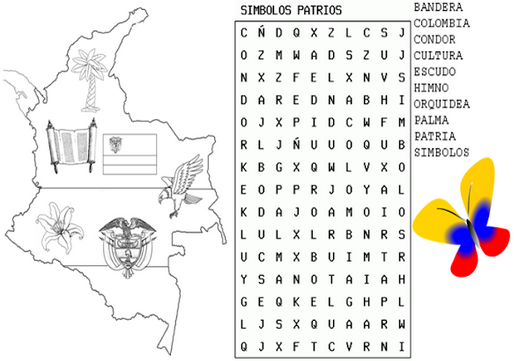 